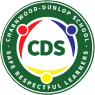 Charnwood-Dunlop School Dear families, Please find below some suggestions for home learning for LSU this week. We have included a grid that you can work with your child/ren on and you may like to colour in each box once you have finished it. Attached are also some booklets that your child/ren can complete throughout the week. You may like to schedule your child’s day following their regular time table for example:20-30 minutes of reading 20-30 minutes of writing 20-30 minutes maths tasks20-30 minutes of physical movement Encourage creative at home tasks The school will continue to communicate with you as we move through this tricky time. As updates become available we will be in contact with you to inform you of any changes.Please don’t hesitate to contact us and we will get back to you as soon as we can. Dawn.schwalm@ed.act.edu.au Deborah.lowrey@ed.act.edu.auIf you need to email outside of school business hours please send us an email at our school’s general address: info@charnwoodps.act.edu.au. We would love you and your children to send us updates on how you are going, what you have been doing and of course, how much you miss us. *Reading is an essential skill required to learn new things. Daily reading is essential so continue to read with or encourage your child to read every day.*Please find below some websites that you might like to visit. Lunch doodles with Mo Willems https://www.kennedy-center.org/mowillems?fbclid=IwAR07GbPDf8cs5jh5KyUXkqkhp-5zwogZ46oduYHXMwmYfX3VVPUxEoWYaPo List of authors doing online read aloudshttps://www.weareteachers.com/virtual-author-activities/Storyline onlinehttps://www.storylineonline.net/Arthttps://www.artforkidshub.com/National geographichttps://www.nationalgeographic.com.au/Little Yarnshttps://www.abc.net.au/kidslisten/little-yarns/Animal househttps://www.zoo.org.au/animal-house/Roald Dahlhttps://www.roalddahl.com/things-to-do-indoorsHit the button https://www.topmarks.co.uk/maths-games/hit-the-buttonHome Helper Clean out your cupboard, fold and as you put your clothes away skip count (shoes, count in twos)Blend Finder Go on a word hunt for the below consonant digraphs by looking for them in words and texts. Create a list of words. /sh/, /ch/, /sw/, /sp/, /st/ and /pl/Hot Reader Choose a book to read for half an hour EVERY day!Draw a story map of the events in your text Counter Use your number cards to look for the number before and after and create the biggest numberYou might even like to make your own number cards from paperLog on to hit the button and play friends of tenConnector Read a story and discuss with a family member how you can make a text-to-self connection. Fill in the sheet by drawing your connections and writing about them Inquirer Research your classes rainforest group and identify animals that live there. Discuss how living things survive in a changing environment. Amazon Rainforest WriterUse your imagination and write daily about topics of interest, stories, book reviews, write a letter or email to someone you know or your class teacher. Home ChefFollow steps in a recipe and create yummy meals for your family. You may wish to create your own meal and write out a procedure for it. BankerMoney, money, money! Cut out coins and bundle into different valuesSkip counting by 2s, 5s, 10s, 20s, and 50s.  Go for a walk and read and write the numbers you seeSporty Spice Throw a ball in the air as many times as you can, run and skip in your backyard.If you have a trampoline jump and try some tricks.Create an obstacle course and get your family to try it.Puzzler Start and complete a puzzleCut up a hundreds chart and put it back togetherCreate your own board gameMovie Reviewer Have a movie night with your family and retell the important eventsPBLRoleplay how to be a safe respectful learnerCreate PBL expectations for your homeRecycler/EnvironmentalistKeep some recyclable goodies and make a really cool structure!Draw your house and backyard.  List some ways that you can care for your home and yard.Write a letter to the earth and tell them what you are thankful for. ArtistMake a garden/fairy gardenPaint cement with waterCollect items from outside and create a collage